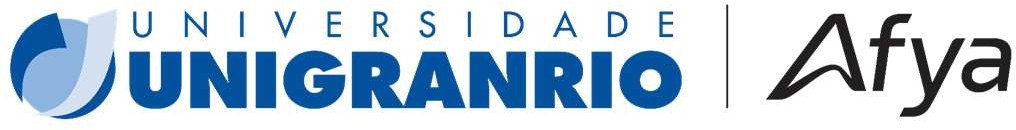 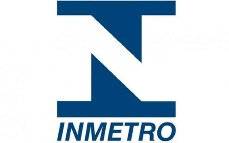 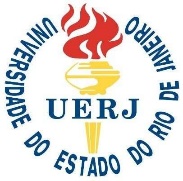 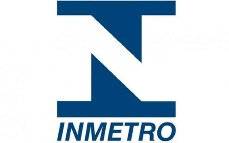 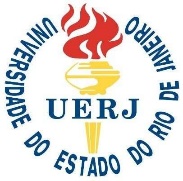 UNIVERSIDADE DO GRANDE RIO – UNIGRANRIO PRÓ-REITORIA DE PÓS-GRADUAÇÃO E PESQUISAPROGRAMA DE PÓS - GRADUAÇÃO EM BIOMEDICINA TRANSLACIONAL Mestrado em Biomedicina TranslacionalRETIFICAÇÃO DO EDITAL PROCESSO DE SELEÇÃO PCI-MINTER (MESTRADO) BIOTRANS UNIGRANRIO|AFYAMANACAPURUA Coordenação do Programa de Pós-Graduação em Biomedicina Translacional e a Comissão do processo de seleção tornam pública a alteração de cronograma do processo seletivo de MESTRADO – Turma MINTER.Art. 1º Alterar o cronograma do Processo Seletivo do Edital do PPGBiotrans – MINTER, com prorrogação das inscrições até o dia 30 de novembro e a mudança da homologação das inscrições até  01 de dezembro de 2023. O processo seletivo passa a adotar as seguintes datas:CRONOGRAMATodas as atividades e etapas mencionadas no presente edital seguirão o seguinte cronograma: 1. Inscrições online e envio dos documentos: 15 de setembro a 30 de novembro de 2023 2. Homologações das inscrições: até 01 de dezembro de 2023 3. Processo Seletivo: 05 e 06 de dezembro de 2023 4. Divulgação do resultado e classificação: até 07 de dezembro de 2023  5. Recurso: 08 de dezembro de 2023 6. Matrícula: 11 a 15 de dezembro de 2023 7. Aula Inaugural: 22 de janeiro de 2024Art. 2º - Ficam mantidos os demais itens e normas do EDITAL N° 01 de 31 de agosto de 2023:PROCESSO DE SELEÇÃO PCI-MINTER (MESTRADO) BIOTRANS || AFYA/MANACAPURU.Duque de Caxias, 25 de novembro de 2023.Prof. Dr. Sergian Vianna CardozoCoordenador Geral (UNIGRANRIO)Programa de Pós-Graduação em Biomedicina Translacional (PPG Biotrans)www.unigranrio.edu.br